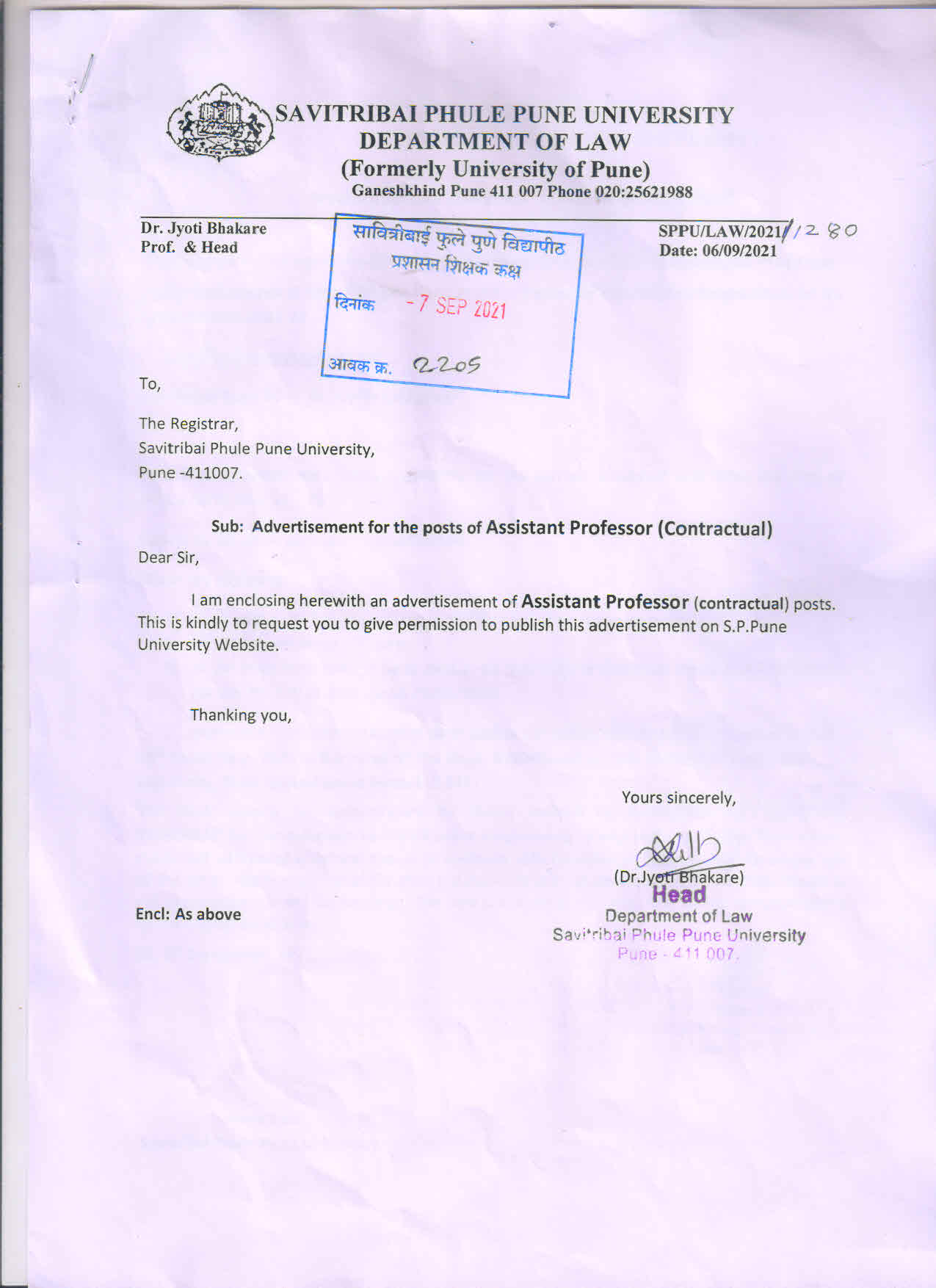 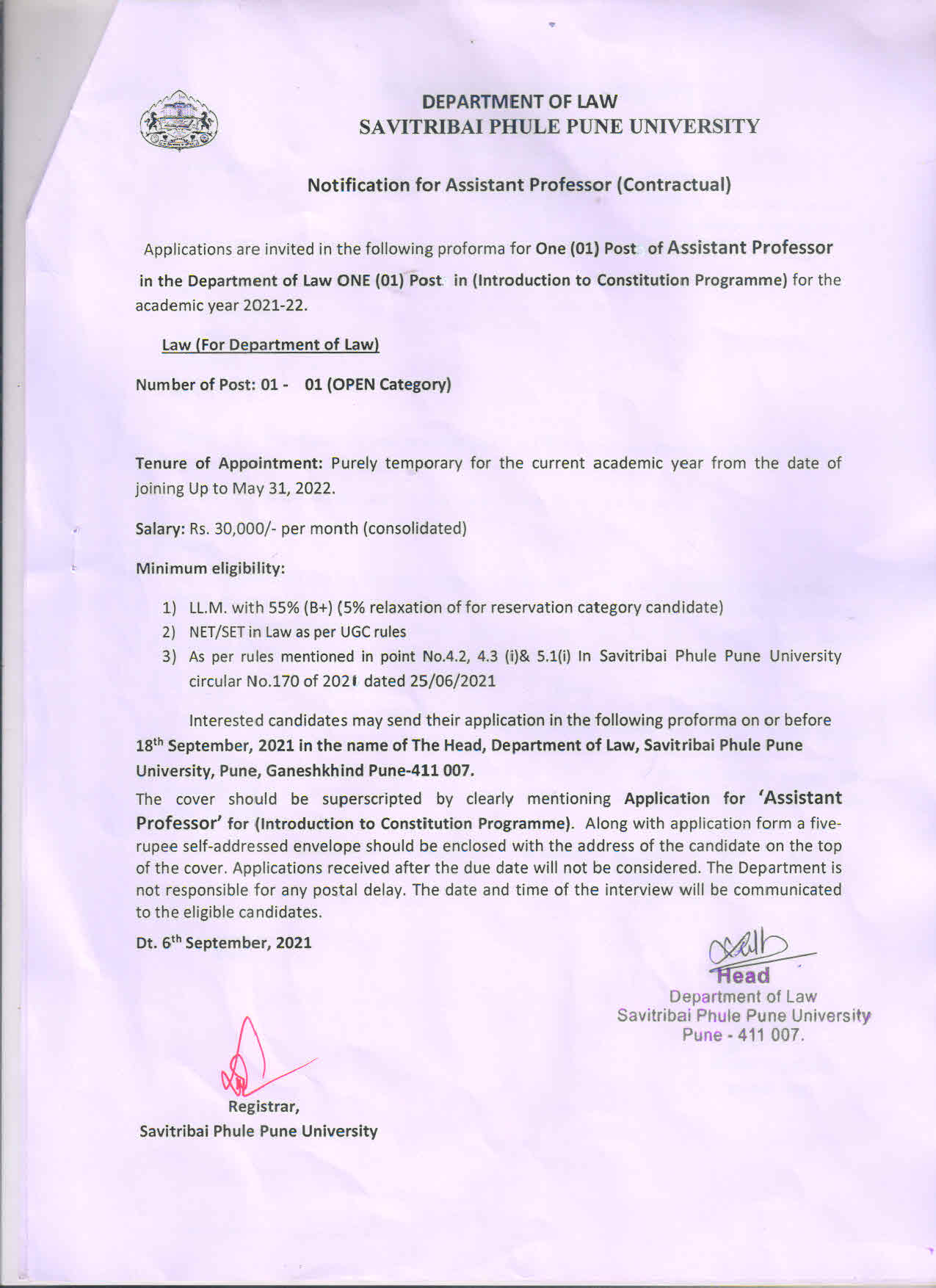 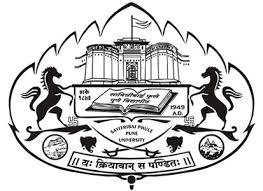                            DEPARTMENT OF LAWSAVITRIBAI PHULE PUNE UNIVERSITY                         (Formerly University of Pune)Application for the post of ASSISTANT PROFESSOR (2021-22)(Contractual)Assistant Professor for  :   -----------------------------------------------------Signature of the CandidateDeclarationI hereby declare that the information given in the application as it relates to me is true and correct. If found incorrect I will be liable for any action by the University..Place : Date :       /      /2021					     Signature of the CandidateThe following documents need to be attached with attestation of the Head/Principal of the last institution or by gazetted officer. 1) 	Certificate of SSC.2) 	Marks Statements of LL.M.,NET/SET Certificate3) 	SC/ST candidates should submit validity/Caste Certificate issued by the respective designated authorities as per the regulations of the Govt. of Maharashtra.4) 	Applications without sufficient information and necessary enclosures will be            rejected summarily.Self-addressed envelope with five rupees stamp. 6)      Experience Certificate if any.===================1Name of the Candidate(In Block Letter2Date of Birth3Educational Qualification4Percentage obtained in LL.M.Year of passing5Year of passing SET/NET6Category7Experience if any 8Awards/Prizes received 9Address for correspondence(E-mail &Phone numbers etc.) 10Research Publications11Subject Specialization12Any other Information